PIAGAM PENGHARGAANNOMOR: W3-A/        /KP.05.8/3/2022MEMBERIKAN APRESIASI KEPADAPENGADILAN AGAMA PAYAKUMBUHSEBAGAIPERINGKAT IKATEGORI INDIKATOR KINERJA PELAKSANAAN ANGGARAN (IKPA) DIPA 04 TERBAIK TAHUN ANGGARAN 2021 DENGAN NILAI 100PENGADILAN AGAMA SEWILAYAH PENGADILAN TINGGI AGAMA PADANG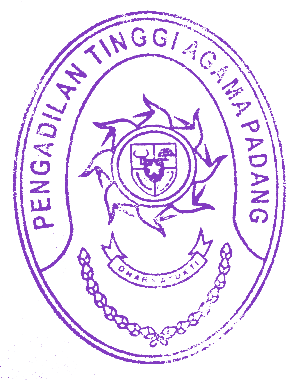 PADANG, 28 MARET 2022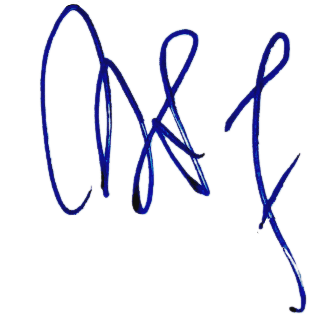 KETUA PENGADILAN TINGGI AGAMA PADANGDRS. H. ZEIN AHSAN, M.H.NIP. 195508261982031004PIAGAM PENGHARGAANNOMOR: W3-A/        /KP.05.8/3/2022MEMBERIKAN APRESIASI KEPADAPENGADILAN AGAMA PULAU PUNJUNGSEBAGAIPERINGKAT IIKATEGORI INDIKATOR KINERJA PELAKSANAAN ANGGARAN (IKPA) DIPA 04 TERBAIK TAHUN ANGGARAN 2021 DENGAN NILAI 99,15PENGADILAN AGAMA SEWILAYAH PENGADILAN TINGGI AGAMA PADANGPADANG, 28 MARET 2022KETUA PENGADILAN TINGGI AGAMA PADANGDRS. H. ZEIN AHSAN, M.H.NIP. 195508261982031004PIAGAM PENGHARGAANNOMOR: W3-A/        /KP.05.8/3/2022MEMBERIKAN APRESIASI KEPADAPENGADILAN AGAMA SAWAHLUNTOSEBAGAIPERINGKAT IIIKATEGORI INDIKATOR KINERJA PELAKSANAAN ANGGARAN (IKPA) DIPA 04 TERBAIK TAHUN ANGGARAN 2021 DENGAN NILAI 98,54PENGADILAN AGAMA SEWILAYAH PENGADILAN TINGGI AGAMA PADANGPADANG, 28 MARET 2022KETUA PENGADILAN TINGGI AGAMA PADANGDRS. H. ZEIN AHSAN, M.H.NIP. 195508261982031004